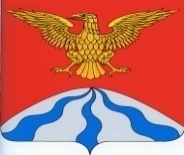 АДМИНИСТРАЦИЯ  МУНИЦИПАЛЬНОГО  ОБРАЗОВАНИЯ«ХОЛМ-ЖИРКОВСКИЙ   РАЙОН»  СМОЛЕНСКОЙ   ОБЛАСТИП О С Т А Н О В Л Е Н И Еот  01.09.2021  №  500В соответствии с Федеральным законом от 27.07.2010 № 210-ФЗ «Об организации предоставления государственных и муниципальных услуг», Администрация муниципального образования «Холм-Жирковский район» Смоленской областип о с т а н о в л я е т:1. Внести в постановление Администрации муниципального образования «Холм-Жирковский район» Смоленской области от 12.07.2021 № 413 «Об утверждении Перечня массовых социально значимых муниципальных услуг, предоставляемых на территории муниципального образования «Холм-Жирковский район» Смоленской области, подлежащих переводу в электронный формат» следующие изменения:1.1. Приложение изложить в новой редакции согласно приложению.1.2. Дополнить пунктом 4 следующего содержания:«4. Назначить заместителя Главы муниципального образования – управляющего делами Администрации муниципального образования «Холм-Жирковский район» Смоленской области Каленову Елену Николаевну ответственным за перевод в электронный формат массовых социально значимых муниципальных услуг, предоставляемых на территории муниципального образования «Холм-Жирковский район» Смоленской области.».2. Настоящее постановление вступает в силу после дня подписания.Глава муниципального образования«Холм-Жирковский район»Смоленской области                                                                               А.М. ЕгикянПриложениек постановлению Администрациимуниципального образования«Холм-Жирковский район»Смоленской областиот 01.09.2021 № 500Перечень массовых социально значимых муниципальных услуг, предоставляемых на территории муниципального образования «Холм-Жирковский район» Смоленской области, подлежащих переводу в электронный форматО внесении изменений в постановление Администрации муниципального образования «Холм-Жирковский район» Смоленской области от 12.07.2021 № 413 № п/пНаименование массовой социально значимой услуги, предоставляемой ОМСУ1Выдача разрешения на ввод объекта в эксплуатацию2Выдача разрешения на строительство объекта капитального строительства (в том числе внесение изменений в разрешение на строительство объекта капитального строительства и внесение изменений в разрешение на строительство объекта капитального строительства в связи с продлением срока действия такого разрешения)3Направление уведомления о соответствии построенных или реконструированных объектов индивидуального жилищного строительства или садового дома требованиям законодательства Российской Федерации о градостроительной деятельности4Направление уведомления о соответствии указанных в уведомлении о планируемом строительстве параметров объекта индивидуального жилищного строительства или садового дома установленным параметрам и допустимости размещения объекта индивидуального жилищного строительства или садового дома на земельном участке5Выдача градостроительного плана земельного участка6Выдача разрешений на право вырубки зеленых насаждений7Выплата компенсации части родительской платы за присмотр и уход за детьми в государственных и муниципальных образовательных организациях, находящихся на территории соответствующего субъекта Российской Федерации8Организация отдыха детей в каникулярное время   9Перераспределение земель и (или) земельных участков, находящихся в государственной или муниципальной собственности, и земельных участков, находящихся в частной собственности10Предоставление разрешения на осуществление земляных работ11Присвоение адреса объекту адресации, изменение и аннулирование такого адреса12Согласование проведения переустройства и (или) перепланировки помещения в многоквартирном доме13Утверждение схемы расположения земельного участка или земельных участков на кадастровом плане территории14Предоставление земельного участка, находящегося в муниципальной собственности, или государственная собственность на который не разграничена, на торгах15Информационное обеспечение физических и юридических лиц на основе документов Архивного фонда Российской Федерации и других архивных документов, предоставление архивных справок, архивных выписок и копий архивных документов16Направление уведомления о планируемом сносе объекта капитального строительства и уведомления о завершении сноса объекта капитального строительства17Перевод жилого помещения в нежилое помещение и нежилого помещения в жилое помещение18Предоставление разрешения на отклонение от предельных параметров разрешенного строительства, реконструкции объекта капитального строительства19Выдача разрешения на установку и эксплуатацию рекламных конструкций на соответствующей территории, аннулирование такого разрешения20Выдача разрешения на использование земель или земельного участка, которые находятся в государственной или муниципальной собственности, без предоставления земельных участков и установления сервитута, публичного сервитута21Отнесение земель или земельных участков к определенной категории или перевод земель или земельных участков из одной категории в другую22Установление сервитута (публичного сервитута) в отношении земельного участка, находящегося в государственной или муниципальной собственности23Выдача акта освидетельствования проведения основных работ по строительству (реконструкции) объекта индивидуального жилищного строительства с привлечением средств материнского (семейного) капитала24Оформление свидетельств об осуществлении перевозок по маршруту регулярных перевозок и карт маршрута регулярных перевозок, переоформление свидетельств об осуществлении перевозок по маршруту регулярных перевозок и карт маршрута регулярных перевозок25Предоставление недвижимого имущества, находящегося в государственной и муниципальной собственности, арендуемого субъектами малого и среднего предпринимательства при реализации ими преимущественного права на приобретение арендуемого имущества, в собственность26Подготовка и утверждение документации по планировке территории27Выдача решения о согласовании архитектурно-градостроительного облика объекта капитального строительства28Предоставление разрешения на условно разрешенный вид использования земельного участка или объекта капитального строительства29Установка информационной вывески, согласование дизайн-проекта размещения вывески30Постановка граждан на учет в качестве лиц, имеющих право на предоставление земельных участков в собственность бесплатно31Предварительное согласование предоставления земельного участка, находящегося в государственной или муниципальной собственности32Предоставление в собственность, аренду, постоянное (бессрочное) пользование, безвозмездное пользование земельного участка, находящегося в государственной или муниципальной собственности, без проведения торгов33Предоставление земельного участка, находящегося в государственной или муниципальной собственности, в собственность бесплатно34Принятие на учет граждан в качестве нуждающихся в жилых помещениях35Предоставление жилого помещения по договору социального найма36Выдача специального разрешения на движение по автомобильным дорогам тяжеловесного и (или) крупногабаритного транспортного средства в соответствии с полномочиями, определенными в статье 31 Федерального закона «Об автомобильных дорогах и о дорожной деятельности в Российской Федерации и о внесении изменений в отдельные законодательные акты Российской Федерации»37Прием заявлений о зачислении в государственные и муниципальные образовательные организации субъектов Российской Федерации, реализующие программы общего образования38Установление опеки, попечительства (в том числе предварительные опека и попечительство), патроната, освобождение опекуна (попечителя) от исполнения им своих обязанностей39Назначение ежемесячной выплаты на содержание ребенка в семье опекуна (попечителя) и приемной семье40Постановка на учет и направление детей в образовательные учреждения, реализующие образовательные программы дошкольного образования